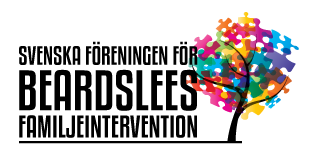 Inbjudan till utbildarutbildning i Beardslees familjeintervention
En utbildning till utbildare och handledare i Beardslees familjeintervention kommer att genomföras digitalt, enligt utbildningsplan som är fastställd av Svenska Föreningen för Beardslees familjeintervention och i samarbete med psykiatriska kliniken i Skellefteå, Region Västerbotten. Deltagare från hela landet är välkomna att söka. 
Utbildare är Heljä Pihkala, psykiater, leg. familjeterapeut och Hannele Renberg, psykiatrisjuksköterska, leg. familjeterapeut. Datum: På grund av att utbildningen ges digitalt, blir det halvdagar, torsdagar kl. 13.00-16.30, följande datum:Hösten 2021: 7/10, 21/10, 4/11, 18/11, 2/12Våren 2022: 13/1, 27/1, 3/2, 10/2 och 17/2Kostnad: Deltagaravgift för de som inte tillhör Region Västerbotten är 5 000 kr Antagningskrav: Genomgången och godkänd grundutbildning i Beardslees familjeintervention och minst tre slutförda familjeinterventioner efter grundutbildningen. 
Deltagandet i utbildningen ska vara förankrat hos ledningen, så att deltagaren kan utbilda och handleda i metoden efter avslutad utbildning.Om utbildningen: Utbildningen går ut på aktivt deltagande. Det innebär att man ska delta i grupparbeten, förbereda ett utbildningstillfälle utifrån metodens upplägg, handleda varandra, fördjupa sig i artiklar och referera en artikel till andra deltagare. Med tanke på handledning är det viktigt att man har en pågående eller nyligen aktuell familjeintervention att ta upp.Anmälan: Intresseanmälan till utbildningen skickas både till: beardsleeforening@gmail.com och hannelerenberg@gmail.com. Mer information om utbildningen skickas ut efter intresseanmälan.